MŠ Doubravka 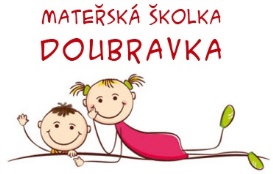 hledákuchařku na plný úvazeknástup 21. 8. 2023hledáme spolehlivého spolupracovníka, kterého baví vařit a má zkušenosti s vařením pro větší skupinynabízíme příjemné a kvalitně vybavené pracovní prostředí, skvělý menší kolektivPokud máte zájem o tuto pracovní pozici, kontaktuje ředitelku Mateřské školy Doubravky na e-mailu:ms@doubravcice.cz nebo na telefonu 776 234 592S Mateřskou školou se můžete „seznámit“ přes webové stránky: ms.doubravcice.cz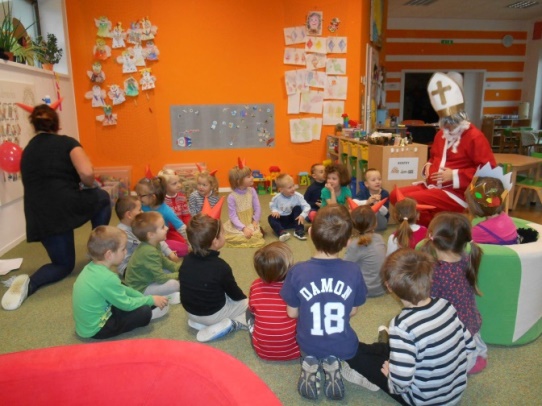 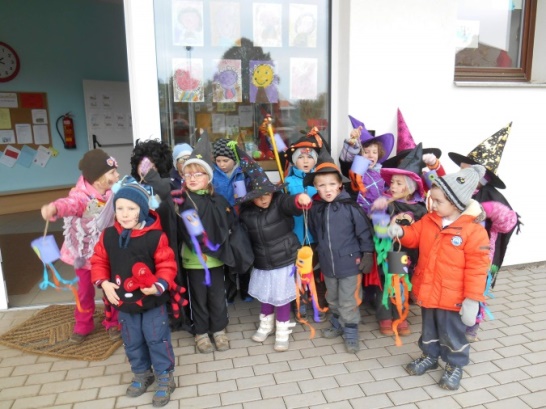 